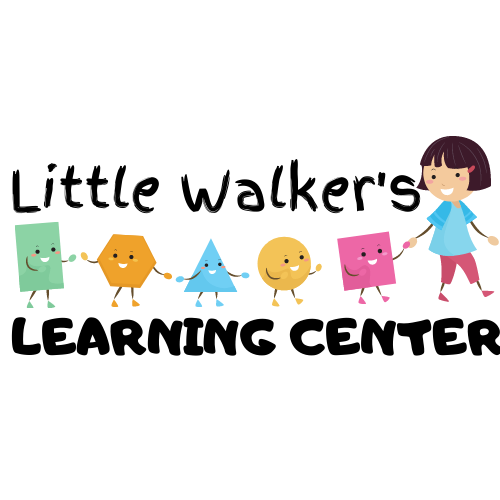 Enrollment Checklist Welcome to Little Walker’s Learning Center! We are thrilled to grow with you and your littles. Below is a checklist of all the items necessary to complete the enrollment folder. Please take the time to read through the family handbook and ask any questions that may come up.  Please fill out all necessary paperwork. In the paper clip behind the family handbook, you will find examples of additional paperwork we will use here in the learning center. By signing and returning the documents included, you acknowledge that you have received and reviewed the Little Walker’s Learning Center Family Handbook, and have had the opportunity to have all questions answered and agree to the terms and policies outlined in the Handbook and in provided documents. Any updates or revisions made by Little Walker’s Learning Center will be presented to me for acknowledgement and review. Your child cannot begin enrollment until the enrollment documents have been received, reviewed and entered into our files.____ Immunization Records ____ Copy of Health Insurance ____ Liability Waiver ____ COVID Policy ____ Enrollment Contract ____ Annual Authorization Forms____ Medication information/Release____ All About Me ____Tuition Agreement____  Reviewed Little Walker’s Policies and Procedures 